Workington Town Council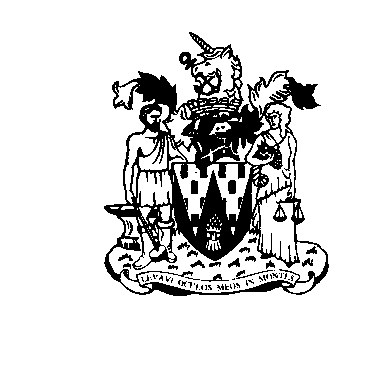 Workington Town Council Community Centre, Princess Street, Workington, Cumbria, CA14 2QGTelephone: 01900 702986Email: office@workingtontowncouncil.gov.ukWebsite: www.workingtontowncouncil.gov.uk18th August 2022To Members of Finance and General Purposes Committee(Copy for information only to other members of Workington Town Council)You are summoned to a meeting of Workington Town Council Finance and General Purposes Committee on 23rd August 2022 at 7pm.The meeting will take place at the Workington Town Council Community Centre, Princess Street, Workington, CA14 2QG.  Yours faithfullyCGourlayCatherine GourlayTown ClerkAGENDA1.	ApologiesTo receive and note any apologies.2.	Declarations of InterestTo receive any declarations of interest relating to matters on the agenda.3. 	Exclusion of Press and Public (Public Bodies Admission to Meetings Act 1960)To consider whether there are any agenda items during consideration of which the press and public should be excluded.4.	Minutes of the Previous MeetingTo receive the minutes of the meeting of the Finance and General Purposes Committee held on Thursday 11th August 2022 and feedback from points raised.5. 	F&GP BudgetTo review the F&GP budget to date.6.	Financial/Funding The committee to consider identified finance issues for the Culture and Environment Committees.7. 	Policies To consider the following draft policies…Annual LeaveBullying & Harassment / Dignity at WorkDisciplinary & Grievance Return to WorkSickness & Absence8. 	Election charges9.	  Grant ApplicationsTo consider the following applications…STAR – Salterbeck Tenants and Residents, £2,365.00 for Project Funday-FridayWAOS - £3,000 to contribute to the performance of Shrek the Musical10.	   Schedule of PaymentsTo receive and note the Schedule of Payments 3.6.22.11.	   Bank Reconciliation StatementTo receive and note the Bank Reconciliation Statement 3.6.22.12.	   Budget Monitoring StatementTo receive and note a report on the Budget Monitoring Statement for 2022-2023 to 3.6.22.13. 	EMRPART TWO13.       Employment IssuesTo note a report of any appropriate employment issues raised by the clerk for a future decision or to aid in the delegated decision making.Cllr Carole ArmstrongCllr Jacqueline KirkbrideCllr Ryan BriggsCllr Antony McGuckin (Vice Chair)Cllr Barbara CannonCllr Billy MiskellyCllr David Farrar (Chair)Cllr Patricia PooleCllr Hilary HarringtonCllr Paul ScottCllr Michael Heaslip